АДМИНИСТРАЦИЯ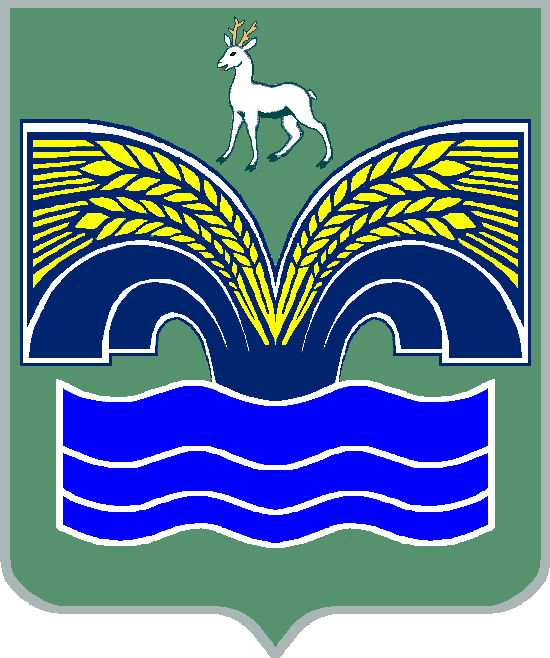 МУНИЦИПАЛЬНОГО РАЙОНА КРАСНОЯРСКИЙ САМАРСКОЙ ОБЛАСТИПОСТАНОВЛЕНИЕот 09.07.2018 № 190 О внесении изменений в муниципальную программу «Развитие малого и среднего предпринимательства на территории муниципального района Красноярский Самарской области на 2018-2020 годы»        Рассмотрев письмо министерства экономического развития, инвестиций и торговли Самарской области от 13.03.2018 № 7-21/87, в соответствии с пунктом 3 части 4 статьи 36 Федерального закона от 06.10.2003 № 131-ФЗ «Об общих принципах организации местного самоуправления в Российской Федерации», пунктом 5 статьи 44 Устава муниципального района Красноярский Самарской области, принятого решением Собрания представителей муниципального района Красноярский Самарской области от 14.05.2015 № 20-СП,  Администрация муниципального района Красноярский Самарской области  ПОСТАНОВЛЯЕТ:Внести в  муниципальную программу «Развитие малого и среднего предпринимательства на территории муниципального района Красноярский Самарской области на 2018 – 2020 годы» (далее – Программа), утвержденную постановлением администрации муниципального  района  Красноярский  Самарской  области  от 14.02.2018 № 37, следующие изменения:в разделе «Исполнители Программы» паспорта Программы слова «Управление потребительского рынка администрации муниципального района Красноярский Самарской области» заменить словами «Муниципальное автономное учреждение «Центр поддержки предпринимательства, туризма и реализации молодежной политики муниципального района Красноярский Самарской области»;раздел «Важнейшие целевые индикаторы Программы» паспорта Программы изложить в следующей редакции:«- количество малых и средних предприятий в расчете на 1 тыс. человек населения муниципального района Красноярский Самарской области;- количество консультационно-информационных услуг, оказанных субъектам малого и среднего предпринимательства;- количество уникальных субъектов малого и среднего предпринимательства;- доля субъектов малого и среднего предпринимательства, получивших поддержку, от общего количества субъектов малого и среднего предпринимательства в муниципальном образовании;- количество вновь созданных рабочих мест (включая вновь зарегистрированных ИП) в секторе малого и среднего                                                                 предпринимательства при реализации Программы;- среднесписочная численность работников (без внешних совместителей), занятых у субъектов малого и среднего предпринимательства;- прирост среднесписочной численности работников (без внешних совместителей), занятых у субъектов малого и среднего предпринимательства»;раздел «Объемы и источники финансирования» паспорта Программы изложить в следующей редакции:«Общий объем средств, необходимый для реализации Программы за счет средств бюджета муниципального района Красноярский Самарской области, составляет 9970,0 тысяч рублей, из них:в 2018 году – 2350,0 тыс.рублей;в 2019 году – 3810,0 тыс.рублей;в 2020 году – 3810,0 тыс.рублей»;в разделе 3 «Целевые показатели реализации Программы»  Программы таблицу изложить в следующей редакции:«»;приложение 1 к Программе изложить в редакции согласно приложению 1 к постановлению;абзацы 3-6 раздела 5 «Обоснование ресурсного обеспечения Программы»  Программы изложить в следующей редакции:«средства бюджета муниципального района Красноярский Самарской области – 9970,0 тыс.рублей, из них:в 2018 году – 2350,0 тыс.рублей;в 2019 году – 3810,0 тыс.рублей;в 2020 году – 3810,0 тыс.рублей.».	2.  Опубликовать настоящее постановление в газете «Красноярский вестник» и разместить на официальном сайте Администрации муниципального района Красноярский Самарской области в сети Интернет. 	3.  Настоящее постановление вступает в силу со дня его официального опубликования.4. Контроль за исполнением настоящего постановления возложить на руководителя Управления потребительского рынка администрации муниципального района Красноярский Самарской области Балясову С.А.  Глава  района	 	 	                                                     М.В.БелоусовБалясова 21803Приложение 1к постановлению администрации муниципального района Красноярский Самарской областиот 09.07.2018 № 190«Приложение 1к муниципальной программе «Развитие малого и среднего предпринимательства на территории муниципального района Красноярский Самарской области на 2018-2020 годы»Перечень мероприятий муниципальной программы «Развитие малого и среднего предпринимательства на территории муниципального района Красноярский Самарской области на 2018 - 2020 годы»».№ п/п                   Наименование показателей2018 год2019 год2020 год1.Количество малых и средних предприятий в расчете на 1 тыс. человек населения муниципального района Красноярский Самарской области, единиц35,435,735,92.Количество консультационно-информационных услуг, оказанных субъектам малого и среднего предпринимательства, единиц7708008503.Количество уникальных субъектов малого и среднего предпринимательства, получивших информационно-консультационную поддержку, единиц79114.Доля субъектов малого и среднего предпринимательства, получивших поддержку, от общего количества субъектов малого и среднего предпринимательства в муниципальном образовании, %38,5%39,7%41,5%5.Количество вновь созданных рабочих мест (включая вновь зарегистрированных ИП)в секторе малого и среднего                                                                 предпринимательствапри реализации Программы, единиц2853053406.Среднесписочная численность работников (без внешних совместителей), занятых у субъектов малого и среднего предпринимательства, человек1551415819161597.Прирост среднесписочной численности работников (без внешних совместителей), занятых у субъектов малого и среднего предпринимательства, %101,8%102,0%102,1%№ 
п/пНаименование мероприятияСумма, тыс. руб.Сумма, тыс. руб.Сумма, тыс. руб.Сумма, тыс. руб.Источник   
финансированияИсполнитель№ 
п/пНаименование мероприятия2018 г.2019 г.2020 г.2020 г.Источник   
финансированияИсполнитель12345567Раздел 1. Развитие инфраструктуры поддержки малого и среднего предпринимательстваРаздел 1. Развитие инфраструктуры поддержки малого и среднего предпринимательстваРаздел 1. Развитие инфраструктуры поддержки малого и среднего предпринимательстваРаздел 1. Развитие инфраструктуры поддержки малого и среднего предпринимательстваРаздел 1. Развитие инфраструктуры поддержки малого и среднего предпринимательстваРаздел 1. Развитие инфраструктуры поддержки малого и среднего предпринимательстваРаздел 1. Развитие инфраструктуры поддержки малого и среднего предпринимательстваРаздел 1. Развитие инфраструктуры поддержки малого и среднего предпринимательства1.1.Функционирование МАУ «Центр поддержки предпринимательства, туризма и реализации молодежной политики муниципального района Красноярский Самарской области»1950,03410,03410,03410,0Местный бюджетАдминистрация муниципального района Красноярский Самарской области1.2.Оснащение рабочих мест специалистов МАУ «Центр поддержки предпринимательства, туризма и реализации молодежной политики муниципального района Красноярский Самарской области» (оргтехника,  канцтовары, связь, сопровождение программного обеспечения учреждения)50,050,050,050,0Местный бюджетАдминистрация муниципального района Красноярский Самарской области1.3.Содействие  развитию общественных объединений и ассоциаций предпринимателей          0000Финансированиене требуетсяМАУ «Центр поддержки предпринимательства, туризма и реализации молодежной политики муниципального района Красноярский Самарской области»; Управление потребительского рынка администрации муниципального района Красноярский Самарской областиИтого по разделу 1Итого по разделу 12000,03460,03460,03460,0Раздел 2. Правовая, информационная и аналитическая поддержка СМСПРаздел 2. Правовая, информационная и аналитическая поддержка СМСПРаздел 2. Правовая, информационная и аналитическая поддержка СМСПРаздел 2. Правовая, информационная и аналитическая поддержка СМСПРаздел 2. Правовая, информационная и аналитическая поддержка СМСПРаздел 2. Правовая, информационная и аналитическая поддержка СМСПРаздел 2. Правовая, информационная и аналитическая поддержка СМСПРаздел 2. Правовая, информационная и аналитическая поддержка СМСП2.1.Оказание информационной и консультационной поддержки СМСП0000Финансированиене требуетсяМАУ «Центр поддержки предпринимательства, туризма и реализации молодежной политики муниципального района Красноярский Самарской области»;Управление потребительского рынка администрации муниципального района Красноярский Самарской области2.2.Организация и проведение семинаров,  конференций, «круглых столов», форумов, встреч по актуальным вопросам предпринимательской деятельности и  обмену опытом в области поддержки предпринимательства0000Финансирование не требуетсяМАУ «Центр поддержки предпринимательства, туризма и реализации молодежной политики муниципального района Красноярский Самарской области»;Управление потребительского рынка администрации муниципального района Красноярский Самарской области2.3.Поддержка раздела «Малый бизнес муниципального района Красноярский Самарской области» на сайте администрации муниципального района Красноярский Самарской области0000Финансирование не требуетсяМАУ «Центр поддержки предпринимательства, туризма и реализации молодежной политики муниципального района Красноярский Самарской области»2.4.Создание и ведение реестра СМСП,                     в том числе получивших               муниципальную поддержку0000Финансированиене требуетсяМАУ «Центр поддержки предпринимательства, туризма и реализации молодежной политики муниципального района Красноярский Самарской области»2.5.Организация и проведение социологических и аналитических исследований по различным аспектам состояния и развития малого и среднего бизнеса, в том числе в отраслевом                       и поселенческом разрезах0000Финансирование не требуетсяМАУ «Центр поддержки предпринимательства, туризма и реализации молодежной политики муниципального района Красноярский Самарской области»;Управление потребительского рынка администрации муниципального района Красноярский Самарской области2.6.Обеспечение свободного доступа СМСП к информации о свободных зданиях и помещениях муниципальной собственности, предлагаемых к сдаче в аренду СМСП, с обязательным размещением вышеуказанной информации в сети Интернет0000Финансирование  не требуетсяКомитет по управлению муниципальной собственностью администрации муниципального района Красноярский Самарской области2.7.Разработка и техническое обслуживание многофункционального интернет - ресурса «БИЗНЕС-ЯР.РФ»0000Финансирование  не требуетсяМАУ «Центр поддержки предпринимательства, туризма и реализации молодежной политики муниципального района Красноярский Самарской области»Итого по разделу 2Итого по разделу 20000Раздел 3. Пропаганда предпринимательства. Повышение конкурентоспособности СМСП, продвижение продукции СМСПРаздел 3. Пропаганда предпринимательства. Повышение конкурентоспособности СМСП, продвижение продукции СМСПРаздел 3. Пропаганда предпринимательства. Повышение конкурентоспособности СМСП, продвижение продукции СМСПРаздел 3. Пропаганда предпринимательства. Повышение конкурентоспособности СМСП, продвижение продукции СМСПРаздел 3. Пропаганда предпринимательства. Повышение конкурентоспособности СМСП, продвижение продукции СМСПРаздел 3. Пропаганда предпринимательства. Повышение конкурентоспособности СМСП, продвижение продукции СМСПРаздел 3. Пропаганда предпринимательства. Повышение конкурентоспособности СМСП, продвижение продукции СМСПРаздел 3. Пропаганда предпринимательства. Повышение конкурентоспособности СМСП, продвижение продукции СМСП3.1.Организация и проведение профессионального праздника «День российского предпринимательства»                  и мероприятий, приуроченных к празднику50,050,050,050,0Местный бюджетМАУ «Центр поддержки предпринимательства, туризма и реализации молодежной политики муниципального района Красноярский Самарской области»;Управление потребительского рынка администрации муниципального района Красноярский Самарской области3.2.Организация и проведение конкурса на лучшее благоустройство и  озеленение территории муниципального района Красноярский Самарской области среди субъектов малого и среднего предпринимательства                          200,0200,0200,0200,0Местный бюджетМАУ «Центр поддержки предпринимательства, туризма и реализации молодежной политики муниципального района Красноярский Самарской области»;Управление потребительского рынка администрации муниципального района Красноярский Самарской области3.3.Организация и проведение ежегодного конкурса «Предприниматель года»100,0100,0100,0100,0Местный бюджетМАУ «Центр поддержки предпринимательства, туризма и реализации молодежной политики муниципального района Красноярский Самарской области»;Управление потребительского рынка администрации муниципального района Красноярский Самарской областиИтого по разделу 3Итого по разделу 3350,0350,0350,0350,0ИТОГОИТОГО2350,03810,03810,03810,0